Edexcel GCSE-  Business (9-1) worksheetWhy new business ideas come about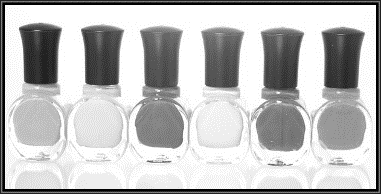 What is a product?___________________________________________________________________________________________________________________________________________________________________________________________________________________________________________________What is a service?	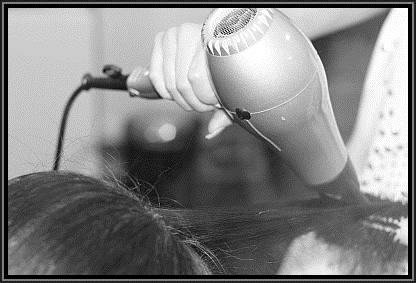 ___________________________________________________________________________________________________________________________________________________________________________________________________________________________________________________What changes in technology have created new products and services?___________________________________________________________________________________________________________________________________________________________________________________________________________________________________________________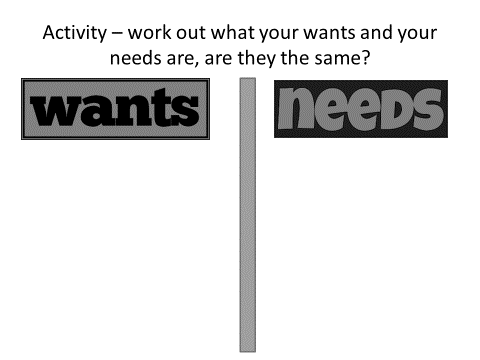 What changes have there been in consumer wants? ___________________________________________________________________________________________________________________________________________________________________________________________________________________________________________________What does obsolete mean?___________________________________________________________________________________________________________________________________________________________________________________________________________________________________________________List obsolete products here: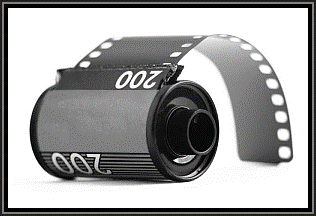  12345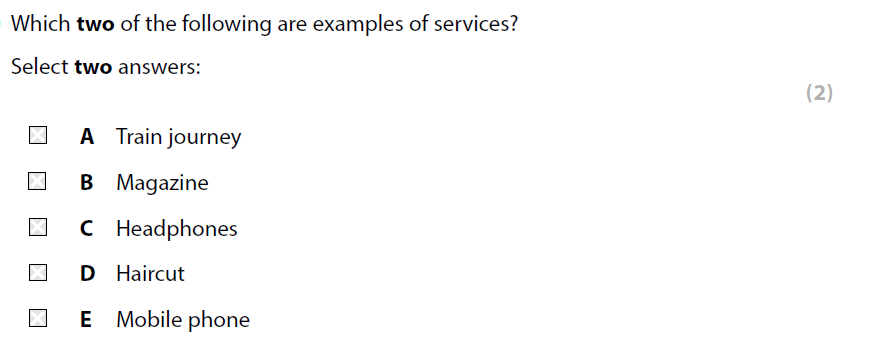 